BAB III ANALISA DAN PERANCANGANBab ini membahas tentang sistem yang akan dibangun tentang analisa sistem, prancangan system informasi rekening Bersama sebagai mediasi penjualan dan pembelian online berbasis website.AnalisaPada tahap ini ditunjukan untuk mengidentifikasi suatu masalah berserta cara penyelesaiannya.Identifikasi MasalahUntuk mengidentifikasi suatu masalah yang berkaitan dengan pembuatan website rekber untuk mediasi penjualan dan pembelian online, maka penulis melakukan survey sebanyak 1 kali dengan menyebar kuesioner kepada masyarakat umum, mahasiswa dan jasa rekber. Kemudian bedasarkan dari kuesioner para masyarakat umum, mahasiswa dan jasa rekber kebanyakan setuju dengan adanya website ini dan firut yang ditawarkan. Hasil dokumentasi dari kuesioner dapat dilihat pada lampiran hasil kuesioner.Kemudian penulis juga melakukan analisa terhadap beberapa website sejenisnya diantaranya sebagai berikut :Tabel 3. 1 Tabel Hasil Analisa Website SejenisnyaSetelah melakukan tahap diatas, maka penulis menemukan beberapa masalah yang disimpulkan pada tabel tabel sebab akibat berikut ini :Tabel 3. 2 Tabel Hasil Analisa Website SejenisnyaPemecahan MasalahBedasarkan permasalahan yang telah ditemukan pada tabel .. maka penulis merancang sebuah website resmi untuk mengurangi penipuan transaksi online yang dilakukan oleh online shop dan  terdapat fitur yang mempermudah pengguna untuk melakukan transaksi tanpa ribet harus membuat forum obrolan di sosial media.Perancangan Use case DiagramUse Case dirancang dapat menggambarkan  apa yang dilakukan sistem dan siapa saja aktor yang berintraksi dengan sistem sehingga mempermudah untuk memahami jalannya apliksi yang akan dibuat. Berikut use case yang dimaksud, dapt dilihat pada gambar 3.2 dibawah ini. 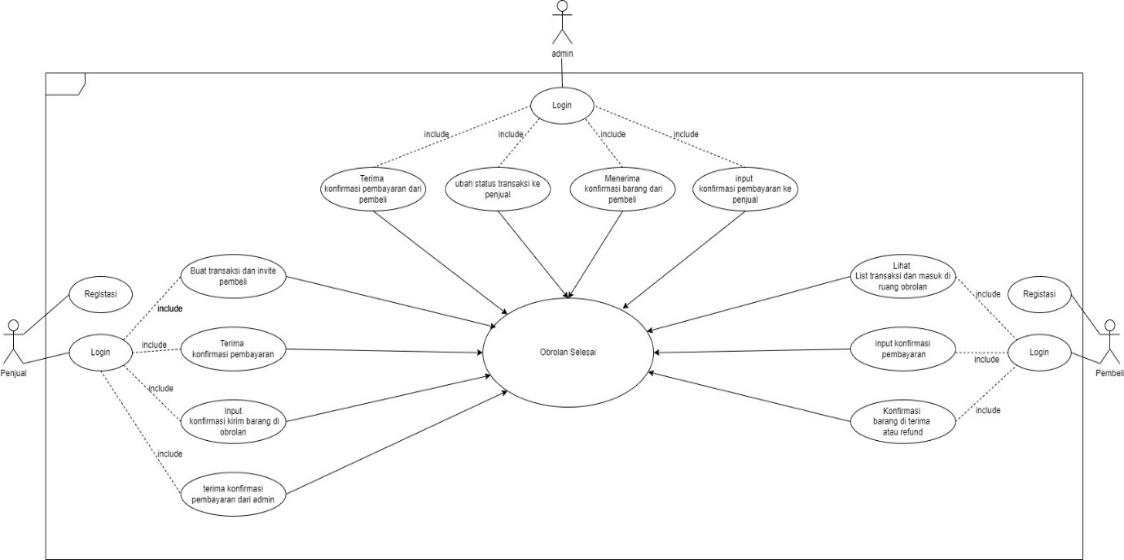 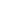 Use case diagram adminBerikut merupakan gambar use case admin dan proses admin melakukan transaksi.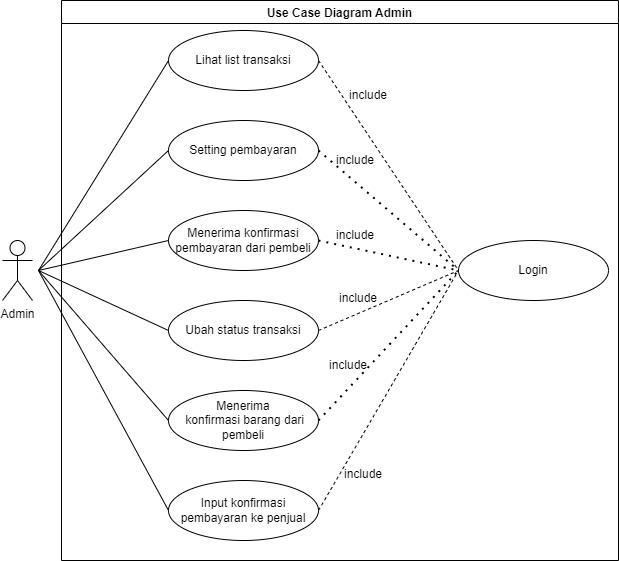 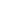 Use case diagram penjualBerikut merupakan gambar use case penjual dan proses penjual melakukan transaksi.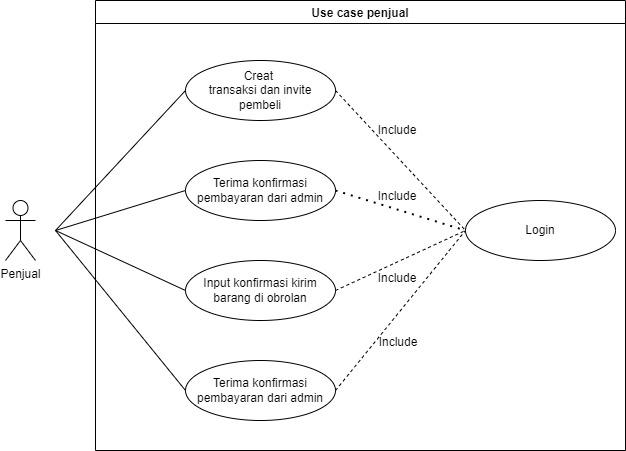 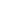 Use case diagram pembeliBerikut merupakan gambar use case pembeli dan proses pembeli melakukan transaksi.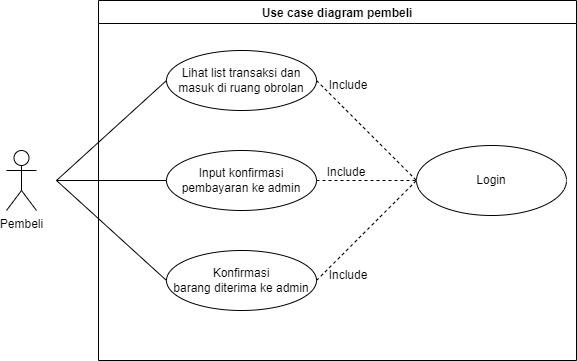 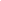 Conceptual Data ModelBerikut ini merupakan gambar Conceptual Data Model. Pada rancangan CDM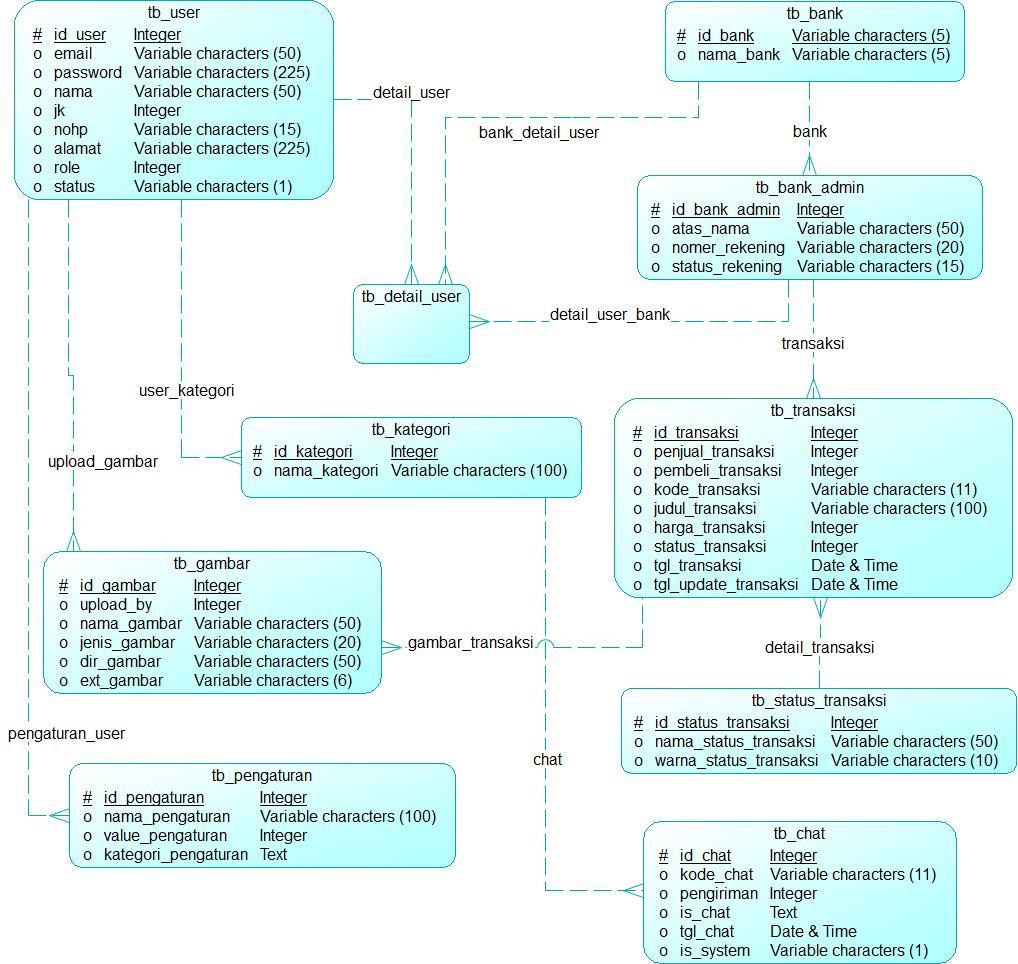 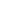  Physical Data ModelBerikut ini merupakan gambar Physical Data Model. Terdapat  tabel dalam rancangan PDM setelah degenerate.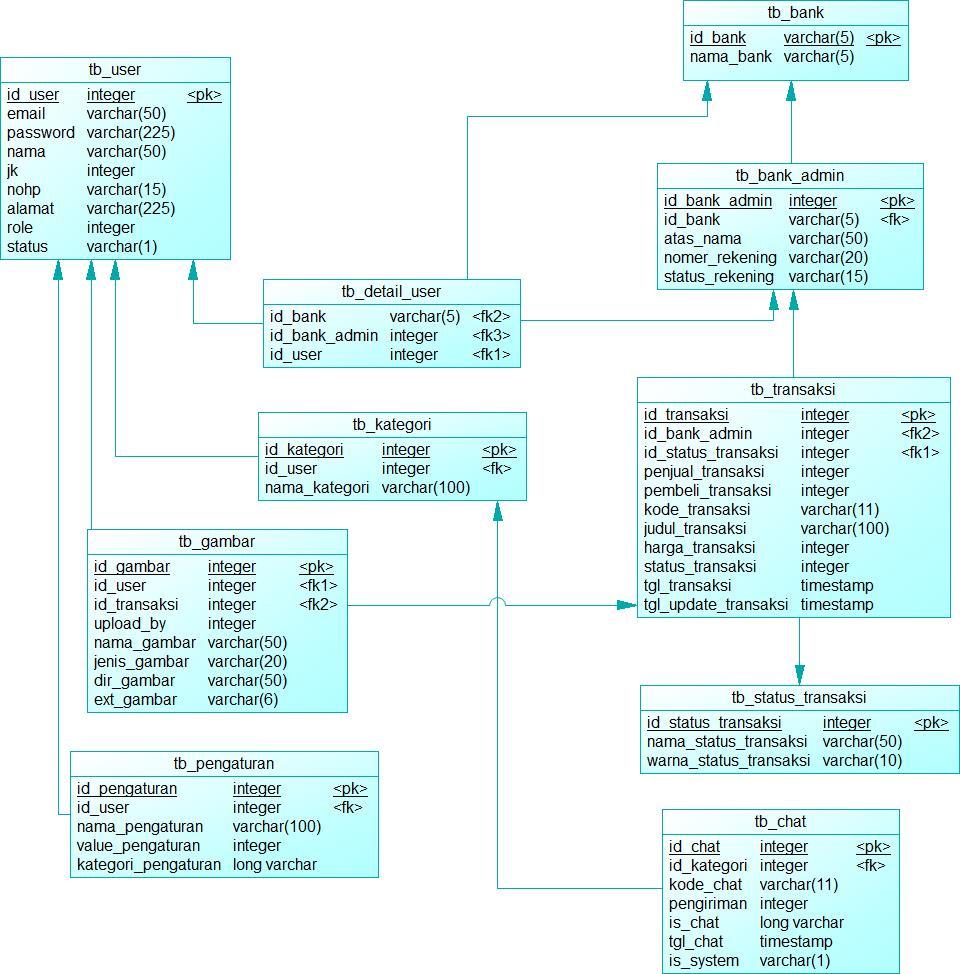 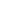 Struktur TabelNama Tabel	: tb_bankPrimary Key	: id_bankForeign Key 	: -Tabel 3. 3 Struktur tabel bankNama Tabel 	: tb_bank_adminPrimry Key	: id_bank_adminForeign Key	: -Tabel 3. 4 Struktur table bank adminNama Tabel	: tb_chatPrimary Key	: id_chatForeign Key	: -Tabel 3. 5 Struktur tabel chatNama Tabel	: tb_detail_userPrimary Key	: -Foreign Key	: id_user, id_bankTabel 3. 6 Struktur tabel detail userNama Tabel	: tb_kategoriPrimary Key	: id_kategoriForeign Key	: -Tabel 3. 7 Struktur tabel bank adminNama Tabel	: tb_status_transaksiPrimry Key	: id_status_transaksiForeign Key	: -Tabel 3. 8 Struktur tabel status transaksiNama Tabel	: tb_pengaturanPrimry Key	: id_pengaturanForeign Key	: -Tabel 3. 9 Struktur tabel pengaturanNama Tabel	: tb_gambarPrimary Key	: id_gambarForeign Key	: - Tabel 3. 10 Struktur tabel gambarNama Tabel	: tb_transaksiPrmary Key	: id_transaksiForeign Key	: id_bank_adminTabel 3. 11 Struktur tabel transaksi Nama Tabel	: tb_userPrimary Key	: id_userForeign Key	: -Tabel 3. 12 Struktur tabel userFLOWCHARTLogin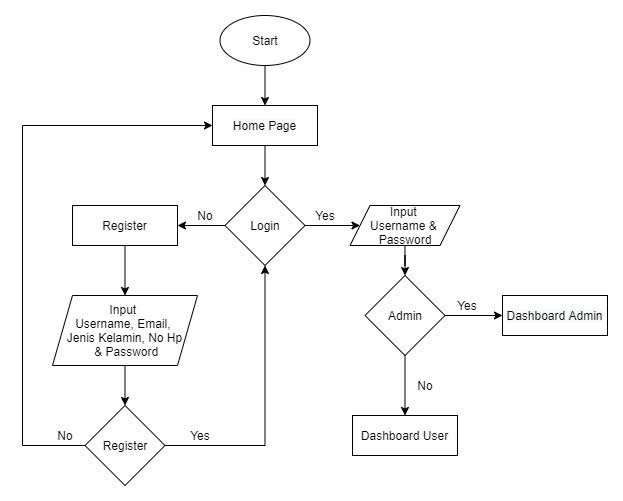 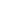 User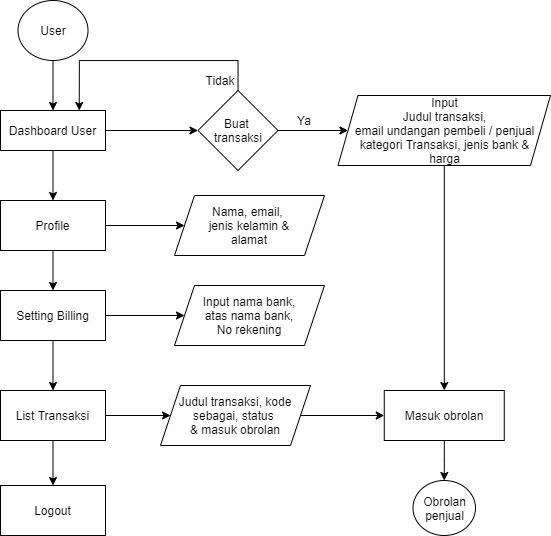 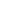 Transaksi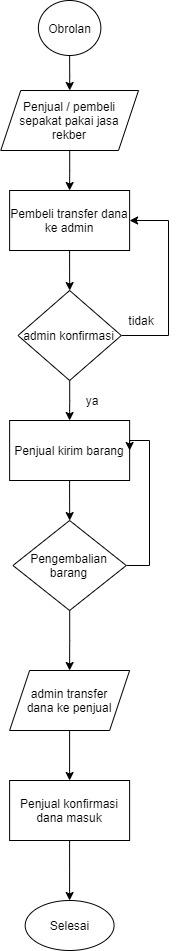 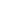 pengembalian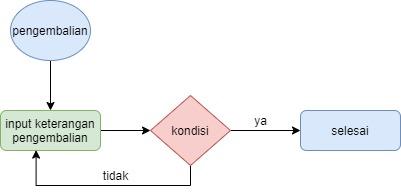 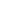 NoAlamat website Hasil Analisahttps://rekber.in/Merupakan website jasa rekber yang ada namun website ini hanya menawarkan jasanya saja tidak ada fitur seperti obrolan langsung di website masih dilakukan di aplikasi pihak ketiga seperti whatsapp dan facebookNoPermasalahanSolusiManfaat1.Website tersebut hanya digunakan untuk promosi saja dan tidak ada sistem transaksi apapun di website itu.Membut website yang nantinya bisa langsung bisa bertransaksi tanpa harus ribet membuat grup di sosial media lain seperti whatsapp dan facebook.Agar para penjual dan pembeli lebih merasa aman karna tidak adanya obrolan terlebih dahulu sama jasa rekbernya jadi akan lebih aman.2.Masih belum ada website resmi rekber .Membuat website resmi yang langsung mengobrol tanpa harus menggunakan sosial media.Agar dapat muda dipercaya oleh penjual dan pembeliNama FiledType dataPanjangKeterangan nama_bankVarchar100id_bankVarchar5Primary KeyNama FiledType dataPanjangKeterangan Id_bank_adminInt11Primary Keyid_bankVarchar5Atas_namaVarchar50Nomor_rekeningVarchar20Status_rekeningVarchar15Nama FiledType dataPanjangKeterangan Id_chatInt11Primary KeyKode_chatVarchar11PengirimInt11isi_chattexttgl_chatdatetimeIs_systemTinyiny1Nama FiledType dataPanjangKeterangan Id_userInt11Foreign KeyId_bankInt11Foreign KeyAtas_namaVarchar100No_rekeningVarchar50Nama FiledType dataPanjangKeterangan Id_kategoriInt11Primary KeyNama_kategoriVarchar100Nama FiledType dataPanjangKeterangan Id_status_transaksiInt11Primary KeyNama_status_transaksiVarchar50Warna_status_transaksiVarchar10Nama FiledType dataPanjangKeterangan Id_pengaturanInt11Primary KeyNama_pengaturanVarchar100Value_pengaturanInt100Keterangan_pengaturantextNama FiledType dataPanjangKeterangan Id_gambarInt1Primary keyKode_transaksiVarchar11Upload_byInt11Nama_gambarVarchar50Jenis_gambarVarchar20Dir_gambarVarchar50Ext_gambarVarchar6Nama FiledType dataPanjangKeterangan Id_transaksiInt11Primary keyId_bank_adminInt11Foreign keyPenjual_transaksiInt11Pembeli_transaksiInt11Kode_transaksiVarchar11Judul_transaksiVarchar100Kategori_transaksiInt11Harga_transaksiInt20Status_transaksiInt2Tgl_transaksidatetimeTgl_update_transaksidatetimeNama FiledType dataPanjangKeterangan Id_userInt11Primary keyEmailVarchar50PasswordVarchar225NamaVarchar50JkInt1NohpVarchar225AlamatInt1roleInt1StatusTinyint1